Обращение к организациям, частным лицам, имеющим отношение к созданию, выпуску и эксплуатации картофельной техники в РФ Уважаемые коллеги!Картофелеводство, как отрасль сельского хозяйства, имеет очень важное значение для населения страны, с одной стороны, и недостаточное внимание чиновников из-за небольшой доли в общем объеме с/х производства, c другой.Вместе с тем, для обеспечения продовольственной безопасности страны необходимо более серьезное внимание правительства к проблемам отрасли, а также восстановление единой системы картофелеводства, включающей научное сопровождение и техническое обеспечение всех этапов возделывания картофеля: селекции, семеноводства, выращивания, хранения и переработки продукта. К огромному сожалению многое, что существовало ранее, было утрачено, но потребность в едином организме отрасли картофелеводства с каждым днем растет, особенно при полном разрыве экономических и технических связей международного сотрудничества.  Необходимо заново создавать эту важную отрасль, основанную на отечественных ресурсах с использованием отечественных научных и производственных возможностей. Надежды что правительство озаботится нашими проблемами беспочвенны. В лучшем случае могут быть выделены какие-то целевые деньги.Наибольшей проблемой в отрасли является технологическое и техническое обеспечение, способное удовлетворить широкие потребности и желания сельхозтоваропроизводителей. Потребности зависят от: месторасположения (региона); размера хозяйства (площади посадок); назначения картофеля (семенной, столовый, на переработку) и каждой требуются свои технологические процессы и, соответственно, системы машин – а это десятки и десятки моделей. До настоящего времени эта потребность закрывалась за счет устаревших моделей, импорта, и в малой степени продукцией завода «Колнаг». Теперь рассчитывать на дядю (импорт) не приходится, все придется делать самим.Существенным обстоятельством, сдерживающим расширение линейки техники для картофелеводов, являются малые объемы выпуска потребной техники, которые исчисляются: десятками (для семеноводства и для прицепных моделей в средних хозяйствах), единицами (для самоходных моделей в крупных хозяйствах), сотнями (для ЛПХ и индивидуальных предпринимателей). Это означает, что экономически никакому серийному заводу не выгодно производить такие количества, и при этом нести затраты на разработку новых образцов и сохранять доступные цены.Если поставить задачу: создать систему взаимоотношений заинтересованных людей, организаций, предприятий, способствующую появлению на рынке РФ современных технологий возделывания картофеля и овощей, обеспеченных машинами и оборудованием, максимально покрывающими потребности картофелеводов, то за счет синергии от совместной деятельности возможна минимизация расходов и сокращение сроков появления новых машин.Решение такого рода задач предполагает мобилизацию ресурсов ученых, конструкторов, производственников (всех заинтересованных) под руководством специального координационного центра, признаваемого всеми участниками процесса (см. схему). Толчком для создания такого рода структуры может стать совместное участие в проектах создания новой техники в рамках ФНТП развития сельского хозяйства на 2017-2030гг. проводимых Минпромторгом РФ. Предлагаю обсудить возможности создания такой структуры, путем заключения взаимных договоров и выступления единым фронтом перед чиновниками всех уровней. Замечания, вопросы и предложения прошу направлять в ООО «Колнаг» на info@kolnag.ru 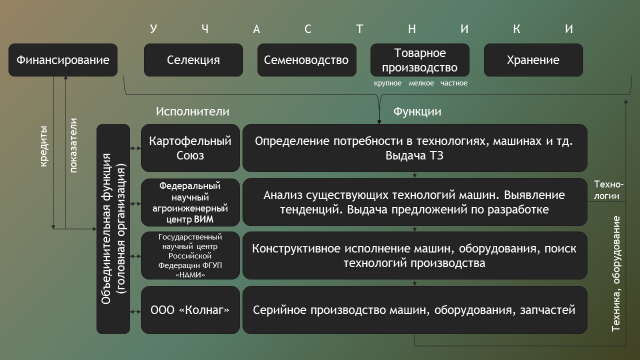 